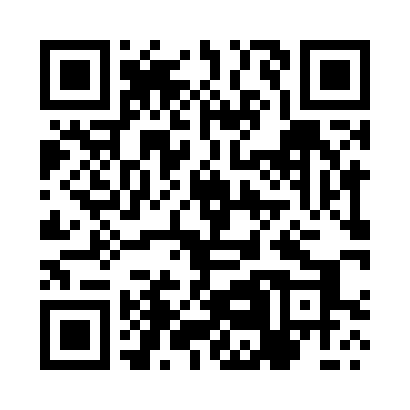 Prayer times for Koniaczow, PolandMon 1 Apr 2024 - Tue 30 Apr 2024High Latitude Method: Angle Based RulePrayer Calculation Method: Muslim World LeagueAsar Calculation Method: HanafiPrayer times provided by https://www.salahtimes.comDateDayFajrSunriseDhuhrAsrMaghribIsha1Mon4:116:0512:335:007:028:492Tue4:086:0312:335:027:038:513Wed4:056:0112:325:037:058:534Thu4:035:5912:325:047:068:555Fri4:005:5612:325:057:088:576Sat3:575:5412:315:067:098:597Sun3:555:5212:315:077:119:018Mon3:525:5012:315:087:139:039Tue3:495:4812:315:097:149:0510Wed3:465:4612:305:107:169:0811Thu3:445:4412:305:127:179:1012Fri3:415:4212:305:137:199:1213Sat3:385:4012:295:147:209:1414Sun3:355:3712:295:157:229:1715Mon3:325:3512:295:167:239:1916Tue3:295:3312:295:177:259:2117Wed3:275:3112:295:187:279:2318Thu3:245:2912:285:197:289:2619Fri3:215:2712:285:207:309:2820Sat3:185:2512:285:217:319:3121Sun3:155:2312:285:227:339:3322Mon3:125:2112:275:237:349:3523Tue3:095:1912:275:247:369:3824Wed3:065:1812:275:257:389:4025Thu3:035:1612:275:267:399:4326Fri3:005:1412:275:277:419:4527Sat2:575:1212:275:287:429:4828Sun2:545:1012:265:297:449:5129Mon2:515:0812:265:307:459:5330Tue2:485:0612:265:317:479:56